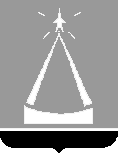 ИЗБИРАТЕЛЬНАЯ  КОМИССИЯ  ГОРОДСКОГО  ОКРУГА   ЛЫТКАРИНО_______________________________________________________________140080, Московская обл.. г. Лыткарино, ул. Первомайская, д.7/7,  т/ф 8(495)552 85 11Р Е Ш Е Н И Е13.08.2015 №207/21Об аннулировании регистрации кандидата в депутаты Совета депутатов  г.Лыткарино   по многомандатному  избирательному округу №  2на выборах депутатов Совета депутатов г. Лыткарино, назначенных на 13 сентября  2015 г., Минченко Александра Ивановича Рассмотрев письменное заявление зарегистрированного кандидата Минченко Александра Ивановича от 18.08.2015 года о снятии своей кандидатуры, представленное в Избирательную комиссию городского округа Лыткарино, в соответствии с пунктом 30 статьи 38, пунктом 2 статьи 76  Федерального закона «Об основных гарантиях избирательных прав и права на участие в референдуме граждан Российской Федерации», частью 30 статьи 30 Закона Московской области «О муниципальных выборах в Московской области» Избирательная комиссия городского округа Лыткарино    РЕШИЛА:Аннулировать регистрацию кандидата в депутаты Совета депутатов г.Лыткарино по многомандатному избирательному округу №2  Минченко А.И.  (решение Избирательной комиссии городского округа Лыткарино от 31.07.2015 года №135/15).Опубликовать настоящее решение в газете  «Лыткаринские вести» и на официальном сайте города Лыткарино в сети «Интернет». Контроль за выполнением настоящего решения возложить на заместителя председателя Избирательной комиссии городского округа Лыткарино Кравцова К.А.Председатель избирательной комиссии	                     	Н.В.Новичкова				Секретарь избирательной комиссии                                    Т.А.Рыльцова                         ИЗБИРАТЕЛЬНАЯ  КОМИССИЯ  ГОРОДСКОГО  ОКРУГА   ЛЫТКАРИНО_______________________________________________________________140080, Московская обл.. г. Лыткарино, ул. Первомайская, д.7/7,  т/ф 8(495)552 85 11Р Е Ш Е Н И Е13.08.2015 №208/21Об аннулировании регистрации кандидата в депутаты Совета депутатов  г.Лыткарино   по многомандатному  избирательному округу №  2на выборах депутатов Совета депутатов г. Лыткарино, назначенных на 13 сентября  2015 г.,Нестеренко Ильи Владимировича Рассмотрев протокол заседания бюро Люберецкого районного отделения КПРФ «Об исключении из списка кандидатов в депутатов Совета депутатов г.Лыткарино Московской области, выдвинутых Люберецким районным отделением МОСКОВСКОГО ОБЛАСТНОГО ОТЕДЛЕНИЯ политической партии «КОММУНИСТИЧЕСКАЯ ПАРТИЯ РОССИЙСКОЙ ФЕДЕРАЦИИ» от 12.08.2015 г., представленный в Избирательную комиссию городского округа Лыткарино, в соответствии с пунктом 31 статьи 38, пунктом 2 статьи 76  Федерального закона «Об основных гарантиях избирательных прав и права на участие в референдуме граждан Российской Федерации», частью 30 статьи 30 Закона Московской области «О муниципальных выборах в Московской области» Избирательная комиссия городского округа Лыткарино    РЕШИЛА:Аннулировать регистрацию кандидата в депутаты Совета депутатов г.Лыткарино по многомандатному избирательному округу №2  Нестеренко И.В.  (решение Избирательной комиссии городского округа Лыткарино от 06.08.2015 года №191/18).Опубликовать настоящее решение в газете  «Лыткаринские вести» и на официальном сайте города Лыткарино в сети «Интернет». Контроль за выполнением настоящего решения возложить на заместителя председателя Избирательной комиссии городского округа Лыткарино Кравцова К.А.Председатель избирательной комиссии	                     	Н.В.Новичкова		Секретарь избирательной комиссии                                       Т.А.Рыльцова        